                                                                                                                                       ПРОЕКТП Р И К А Зот _______________                                                       № ______________г. КурскОб утверждении предмета охраны объектакультурного наследия местного (муниципального) значения«Жилой дом Управления Московско-Курско-Донбасскойжелезной дороги»(Курская область, город Курск, Привокзальная площадь, дом 2)В соответствии с Федеральным законом от 25 июня 2002 года                         № 73-ФЗ «Об объектах культурного наследия (памятниках истории и культуры) народов Российской Федерации», пунктом 3.18 Положения о комитете по охране объектов культурного наследия Курской области, утвержденного постановлением Губернатора Курской области от 15.09.2020 № 274-пг, ПРИКАЗЫВАЮ:1. Утвердить прилагаемый предмет охраны объекта культурного наследия местного (муниципального) значения «Жилой дом Управления Московско-Курско-Донбасской железной дороги», расположенного по адресу: Курская область, город Курск, Привокзальная площадь, дом 2.2. Приказ вступает в силу со дня его подписания.3. Контроль за исполнением настоящего приказа возложить на заместителя начальника отдела государственного надзора комитета по охране объектов культурного наследия Курской области                                   М.Н. Мерзликину.Председатель комитета                                                                     И.А. Мусьял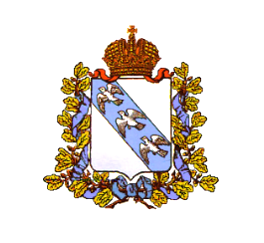 АДМИНИСТРАЦИЯ КУРСКОЙ ОБЛАСТИКомитет по охране объектов культурного наследия
Курской  области